Department of EconomicsD. D. U. Gorakhpur University, GorakhpurAnnual Co-curricular Activities	The Department organizes extra co-curricular activities in every year under departmental economic association. Some Activities are as follows: (I) Debate Competition(II) Speech Competition			(III) Essay Competition(IV) Poster Competition (V) Educational TourHead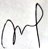 (Prof. A. K. Goyal)